Додаток 7 до Порядку складання бюджетної звітності розпорядниками та одержувачами бюджетних коштів, звітності фондами загальнообов'язкового державного соціального і пенсійного страхування (пункт 1 розділу II) Додаток 7 до Порядку складання бюджетної звітності розпорядниками та одержувачами бюджетних коштів, звітності фондами загальнообов'язкового державного соціального і пенсійного страхування (пункт 1 розділу II) Додаток 7 до Порядку складання бюджетної звітності розпорядниками та одержувачами бюджетних коштів, звітності фондами загальнообов'язкового державного соціального і пенсійного страхування (пункт 1 розділу II) Додаток 7 до Порядку складання бюджетної звітності розпорядниками та одержувачами бюджетних коштів, звітності фондами загальнообов'язкового державного соціального і пенсійного страхування (пункт 1 розділу II) Додаток 7 до Порядку складання бюджетної звітності розпорядниками та одержувачами бюджетних коштів, звітності фондами загальнообов'язкового державного соціального і пенсійного страхування (пункт 1 розділу II) Додаток 7 до Порядку складання бюджетної звітності розпорядниками та одержувачами бюджетних коштів, звітності фондами загальнообов'язкового державного соціального і пенсійного страхування (пункт 1 розділу II) Додаток 7 до Порядку складання бюджетної звітності розпорядниками та одержувачами бюджетних коштів, звітності фондами загальнообов'язкового державного соціального і пенсійного страхування (пункт 1 розділу II) Звітпро заборгованість за бюджетними коштами(форма N 7м)Звітпро заборгованість за бюджетними коштами(форма N 7м)Звітпро заборгованість за бюджетними коштами(форма N 7м)Звітпро заборгованість за бюджетними коштами(форма N 7м)Звітпро заборгованість за бюджетними коштами(форма N 7м)Звітпро заборгованість за бюджетними коштами(форма N 7м)Звітпро заборгованість за бюджетними коштами(форма N 7м)Звітпро заборгованість за бюджетними коштами(форма N 7м)Звітпро заборгованість за бюджетними коштами(форма N 7м)Звітпро заборгованість за бюджетними коштами(форма N 7м)Звітпро заборгованість за бюджетними коштами(форма N 7м)Звітпро заборгованість за бюджетними коштами(форма N 7м)Звітпро заборгованість за бюджетними коштами(форма N 7м)Звітпро заборгованість за бюджетними коштами(форма N 7м)Звітпро заборгованість за бюджетними коштами(форма N 7м)Звітпро заборгованість за бюджетними коштами(форма N 7м)Звітпро заборгованість за бюджетними коштами(форма N 7м)Звітпро заборгованість за бюджетними коштами(форма N 7м)Звітпро заборгованість за бюджетними коштами(форма N 7м)Звітпро заборгованість за бюджетними коштами(форма N 7м)Звітпро заборгованість за бюджетними коштами(форма N 7м)Звітпро заборгованість за бюджетними коштами(форма N 7м)Звітпро заборгованість за бюджетними коштами(форма N 7м)на  01  липня 2018 рокуна  01  липня 2018 рокуна  01  липня 2018 рокуна  01  липня 2018 рокуна  01  липня 2018 рокуна  01  липня 2018 рокуна  01  липня 2018 рокуна  01  липня 2018 рокуна  01  липня 2018 рокуна  01  липня 2018 рокуна  01  липня 2018 рокуна  01  липня 2018 рокуна  01  липня 2018 рокуна  01  липня 2018 рокуна  01  липня 2018 рокуна  01  липня 2018 рокуна  01  липня 2018 рокуна  01  липня 2018 рокуна  01  липня 2018 рокуна  01  липня 2018 рокуна  01  липня 2018 рокуна  01  липня 2018 рокуна  01  липня 2018 рокуКОДИКОДИКОДИКОДИКОДИУстановаКомунальна установа "Будинок милосердя" Криворізької міської радиКомунальна установа "Будинок милосердя" Криворізької міської радиКомунальна установа "Будинок милосердя" Криворізької міської радиКомунальна установа "Будинок милосердя" Криворізької міської радиКомунальна установа "Будинок милосердя" Криворізької міської радиКомунальна установа "Будинок милосердя" Криворізької міської радиКомунальна установа "Будинок милосердя" Криворізької міської радиКомунальна установа "Будинок милосердя" Криворізької міської радиКомунальна установа "Будинок милосердя" Криворізької міської радиКомунальна установа "Будинок милосердя" Криворізької міської радиКомунальна установа "Будинок милосердя" Криворізької міської радиКомунальна установа "Будинок милосердя" Криворізької міської радиКомунальна установа "Будинок милосердя" Криворізької міської радиКомунальна установа "Будинок милосердя" Криворізької міської радиКомунальна установа "Будинок милосердя" Криворізької міської радиза ЄДРПОУза ЄДРПОУ2584105425841054258410542584105425841054ТериторіяТернівськийТернівськийТернівськийТернівськийТернівськийТернівськийТернівськийТернівськийТернівськийТернівськийТернівськийТернівськийТернівськийТернівськийТернівськийза КОАТУУза КОАТУУ12110372001211037200121103720012110372001211037200Організаційно-правова форма господарювання Комунальна організація (установа, заклад)Комунальна організація (установа, заклад)Комунальна організація (установа, заклад)Комунальна організація (установа, заклад)Комунальна організація (установа, заклад)Комунальна організація (установа, заклад)Комунальна організація (установа, заклад)Комунальна організація (установа, заклад)Комунальна організація (установа, заклад)Комунальна організація (установа, заклад)Комунальна організація (установа, заклад)Комунальна організація (установа, заклад)Комунальна організація (установа, заклад)Комунальна організація (установа, заклад)Комунальна організація (установа, заклад)за КОПФГза КОПФГ430430430430430Код та назва відомчої класифікації видатків та кредитування державного бюджету      -Код та назва відомчої класифікації видатків та кредитування державного бюджету      -Код та назва відомчої класифікації видатків та кредитування державного бюджету      -Код та назва відомчої класифікації видатків та кредитування державного бюджету      -Код та назва відомчої класифікації видатків та кредитування державного бюджету      -Код та назва відомчої класифікації видатків та кредитування державного бюджету      -Код та назва відомчої класифікації видатків та кредитування державного бюджету      -Код та назва відомчої класифікації видатків та кредитування державного бюджету      -Код та назва відомчої класифікації видатків та кредитування державного бюджету      -Код та назва відомчої класифікації видатків та кредитування державного бюджету      -Код та назва відомчої класифікації видатків та кредитування державного бюджету      -Код та назва відомчої класифікації видатків та кредитування державного бюджету      -Код та назва відомчої класифікації видатків та кредитування державного бюджету      -Код та назва відомчої класифікації видатків та кредитування державного бюджету      -Код та назва відомчої класифікації видатків та кредитування державного бюджету      -Код та назва відомчої класифікації видатків та кредитування державного бюджету      -Код та назва програмної класифікації видатків та кредитування державного бюджету       -Код та назва програмної класифікації видатків та кредитування державного бюджету       -Код та назва програмної класифікації видатків та кредитування державного бюджету       -Код та назва програмної класифікації видатків та кредитування державного бюджету       -Код та назва програмної класифікації видатків та кредитування державного бюджету       -Код та назва програмної класифікації видатків та кредитування державного бюджету       -Код та назва програмної класифікації видатків та кредитування державного бюджету       -Код та назва програмної класифікації видатків та кредитування державного бюджету       -Код та назва програмної класифікації видатків та кредитування державного бюджету       -Код та назва програмної класифікації видатків та кредитування державного бюджету       -Код та назва програмної класифікації видатків та кредитування державного бюджету       -Код та назва програмної класифікації видатків та кредитування державного бюджету       -Код та назва програмної класифікації видатків та кредитування державного бюджету       -Код та назва програмної класифікації видатків та кредитування державного бюджету       -Код та назва програмної класифікації видатків та кредитування державного бюджету       -Код та назва програмної класифікації видатків та кредитування державного бюджету       -Код та назва типової відомчої класифікації видатків та кредитування місцевих бюджетів   008 - Орган з питань праці та соціального захисту населенняКод та назва типової відомчої класифікації видатків та кредитування місцевих бюджетів   008 - Орган з питань праці та соціального захисту населенняКод та назва типової відомчої класифікації видатків та кредитування місцевих бюджетів   008 - Орган з питань праці та соціального захисту населенняКод та назва типової відомчої класифікації видатків та кредитування місцевих бюджетів   008 - Орган з питань праці та соціального захисту населенняКод та назва типової відомчої класифікації видатків та кредитування місцевих бюджетів   008 - Орган з питань праці та соціального захисту населенняКод та назва типової відомчої класифікації видатків та кредитування місцевих бюджетів   008 - Орган з питань праці та соціального захисту населенняКод та назва типової відомчої класифікації видатків та кредитування місцевих бюджетів   008 - Орган з питань праці та соціального захисту населенняКод та назва типової відомчої класифікації видатків та кредитування місцевих бюджетів   008 - Орган з питань праці та соціального захисту населенняКод та назва типової відомчої класифікації видатків та кредитування місцевих бюджетів   008 - Орган з питань праці та соціального захисту населенняКод та назва типової відомчої класифікації видатків та кредитування місцевих бюджетів   008 - Орган з питань праці та соціального захисту населенняКод та назва типової відомчої класифікації видатків та кредитування місцевих бюджетів   008 - Орган з питань праці та соціального захисту населенняКод та назва типової відомчої класифікації видатків та кредитування місцевих бюджетів   008 - Орган з питань праці та соціального захисту населенняКод та назва типової відомчої класифікації видатків та кредитування місцевих бюджетів   008 - Орган з питань праці та соціального захисту населенняКод та назва типової відомчої класифікації видатків та кредитування місцевих бюджетів   008 - Орган з питань праці та соціального захисту населенняКод та назва типової відомчої класифікації видатків та кредитування місцевих бюджетів   008 - Орган з питань праці та соціального захисту населенняКод та назва типової відомчої класифікації видатків та кредитування місцевих бюджетів   008 - Орган з питань праці та соціального захисту населенняКод та назва програмної класифікації видатків та кредитування місцевих бюджетів (код та назва Типової програмної класифікації видатків та кредитування місцевих бюджетів / Тимчасової класифікації видатків та кредитування для бюджетів місцевого самоврядування, які не застосовують програмно-цільового методу) 0813241 - Забезпечення діяльності інших закладів у сфері соціального захисту і соціального забезпеченняКод та назва програмної класифікації видатків та кредитування місцевих бюджетів (код та назва Типової програмної класифікації видатків та кредитування місцевих бюджетів / Тимчасової класифікації видатків та кредитування для бюджетів місцевого самоврядування, які не застосовують програмно-цільового методу) 0813241 - Забезпечення діяльності інших закладів у сфері соціального захисту і соціального забезпеченняКод та назва програмної класифікації видатків та кредитування місцевих бюджетів (код та назва Типової програмної класифікації видатків та кредитування місцевих бюджетів / Тимчасової класифікації видатків та кредитування для бюджетів місцевого самоврядування, які не застосовують програмно-цільового методу) 0813241 - Забезпечення діяльності інших закладів у сфері соціального захисту і соціального забезпеченняКод та назва програмної класифікації видатків та кредитування місцевих бюджетів (код та назва Типової програмної класифікації видатків та кредитування місцевих бюджетів / Тимчасової класифікації видатків та кредитування для бюджетів місцевого самоврядування, які не застосовують програмно-цільового методу) 0813241 - Забезпечення діяльності інших закладів у сфері соціального захисту і соціального забезпеченняКод та назва програмної класифікації видатків та кредитування місцевих бюджетів (код та назва Типової програмної класифікації видатків та кредитування місцевих бюджетів / Тимчасової класифікації видатків та кредитування для бюджетів місцевого самоврядування, які не застосовують програмно-цільового методу) 0813241 - Забезпечення діяльності інших закладів у сфері соціального захисту і соціального забезпеченняКод та назва програмної класифікації видатків та кредитування місцевих бюджетів (код та назва Типової програмної класифікації видатків та кредитування місцевих бюджетів / Тимчасової класифікації видатків та кредитування для бюджетів місцевого самоврядування, які не застосовують програмно-цільового методу) 0813241 - Забезпечення діяльності інших закладів у сфері соціального захисту і соціального забезпеченняКод та назва програмної класифікації видатків та кредитування місцевих бюджетів (код та назва Типової програмної класифікації видатків та кредитування місцевих бюджетів / Тимчасової класифікації видатків та кредитування для бюджетів місцевого самоврядування, які не застосовують програмно-цільового методу) 0813241 - Забезпечення діяльності інших закладів у сфері соціального захисту і соціального забезпеченняКод та назва програмної класифікації видатків та кредитування місцевих бюджетів (код та назва Типової програмної класифікації видатків та кредитування місцевих бюджетів / Тимчасової класифікації видатків та кредитування для бюджетів місцевого самоврядування, які не застосовують програмно-цільового методу) 0813241 - Забезпечення діяльності інших закладів у сфері соціального захисту і соціального забезпеченняКод та назва програмної класифікації видатків та кредитування місцевих бюджетів (код та назва Типової програмної класифікації видатків та кредитування місцевих бюджетів / Тимчасової класифікації видатків та кредитування для бюджетів місцевого самоврядування, які не застосовують програмно-цільового методу) 0813241 - Забезпечення діяльності інших закладів у сфері соціального захисту і соціального забезпеченняКод та назва програмної класифікації видатків та кредитування місцевих бюджетів (код та назва Типової програмної класифікації видатків та кредитування місцевих бюджетів / Тимчасової класифікації видатків та кредитування для бюджетів місцевого самоврядування, які не застосовують програмно-цільового методу) 0813241 - Забезпечення діяльності інших закладів у сфері соціального захисту і соціального забезпеченняКод та назва програмної класифікації видатків та кредитування місцевих бюджетів (код та назва Типової програмної класифікації видатків та кредитування місцевих бюджетів / Тимчасової класифікації видатків та кредитування для бюджетів місцевого самоврядування, які не застосовують програмно-цільового методу) 0813241 - Забезпечення діяльності інших закладів у сфері соціального захисту і соціального забезпеченняКод та назва програмної класифікації видатків та кредитування місцевих бюджетів (код та назва Типової програмної класифікації видатків та кредитування місцевих бюджетів / Тимчасової класифікації видатків та кредитування для бюджетів місцевого самоврядування, які не застосовують програмно-цільового методу) 0813241 - Забезпечення діяльності інших закладів у сфері соціального захисту і соціального забезпеченняКод та назва програмної класифікації видатків та кредитування місцевих бюджетів (код та назва Типової програмної класифікації видатків та кредитування місцевих бюджетів / Тимчасової класифікації видатків та кредитування для бюджетів місцевого самоврядування, які не застосовують програмно-цільового методу) 0813241 - Забезпечення діяльності інших закладів у сфері соціального захисту і соціального забезпеченняКод та назва програмної класифікації видатків та кредитування місцевих бюджетів (код та назва Типової програмної класифікації видатків та кредитування місцевих бюджетів / Тимчасової класифікації видатків та кредитування для бюджетів місцевого самоврядування, які не застосовують програмно-цільового методу) 0813241 - Забезпечення діяльності інших закладів у сфері соціального захисту і соціального забезпеченняКод та назва програмної класифікації видатків та кредитування місцевих бюджетів (код та назва Типової програмної класифікації видатків та кредитування місцевих бюджетів / Тимчасової класифікації видатків та кредитування для бюджетів місцевого самоврядування, які не застосовують програмно-цільового методу) 0813241 - Забезпечення діяльності інших закладів у сфері соціального захисту і соціального забезпеченняКод та назва програмної класифікації видатків та кредитування місцевих бюджетів (код та назва Типової програмної класифікації видатків та кредитування місцевих бюджетів / Тимчасової класифікації видатків та кредитування для бюджетів місцевого самоврядування, які не застосовують програмно-цільового методу) 0813241 - Забезпечення діяльності інших закладів у сфері соціального захисту і соціального забезпеченняПеріодичність:   квартальнаОдиниця виміру:  грн. коп.Форма складена: за загальним, спеціальним фондом (потрібне підкреслити). Форма складена: за загальним, спеціальним фондом (потрібне підкреслити). Форма складена: за загальним, спеціальним фондом (потрібне підкреслити). Форма складена: за загальним, спеціальним фондом (потрібне підкреслити). Форма складена: за загальним, спеціальним фондом (потрібне підкреслити). Форма складена: за загальним, спеціальним фондом (потрібне підкреслити). Форма складена: за загальним, спеціальним фондом (потрібне підкреслити). Форма складена: за загальним, спеціальним фондом (потрібне підкреслити). Форма складена: за загальним, спеціальним фондом (потрібне підкреслити). Форма складена: за загальним, спеціальним фондом (потрібне підкреслити). Форма складена: за загальним, спеціальним фондом (потрібне підкреслити). Форма складена: за загальним, спеціальним фондом (потрібне підкреслити). Форма складена: за загальним, спеціальним фондом (потрібне підкреслити). Форма складена: за загальним, спеціальним фондом (потрібне підкреслити). Форма складена: за загальним, спеціальним фондом (потрібне підкреслити). Форма складена: за загальним, спеціальним фондом (потрібне підкреслити). ПоказникиКЕКВКод рядкаКод рядкаДебіторська заборгованістьДебіторська заборгованістьДебіторська заборгованістьДебіторська заборгованістьДебіторська заборгованістьДебіторська заборгованістьКредиторська заборгованістьКредиторська заборгованістьКредиторська заборгованістьКредиторська заборгованістьКредиторська заборгованістьКредиторська заборгованістьКредиторська заборгованістьКредиторська заборгованістьКредиторська заборгованістьЗареєстровані бюджетні фінансовізобов’язання на кінець звітного періоду (року)Зареєстровані бюджетні фінансовізобов’язання на кінець звітного періоду (року)Зареєстровані бюджетні фінансовізобов’язання на кінець звітного періоду (року)Зареєстровані бюджетні фінансовізобов’язання на кінець звітного періоду (року)ПоказникиКЕКВКод рядкаКод рядкана початок звітного року, усьогона кінець звітного періоду (року)на кінець звітного періоду (року)на кінець звітного періоду (року)списана за період з початку звітного рокусписана за період з початку звітного рокуна початокзвітного року, усьогона початокзвітного року, усьогона кінець звітного періоду (року)на кінець звітного періоду (року)на кінець звітного періоду (року)на кінець звітного періоду (року)на кінець звітного періоду (року)списана за період з початку звітного рокусписана за період з початку звітного рокуЗареєстровані бюджетні фінансовізобов’язання на кінець звітного періоду (року)Зареєстровані бюджетні фінансовізобов’язання на кінець звітного періоду (року)Зареєстровані бюджетні фінансовізобов’язання на кінець звітного періоду (року)Зареєстровані бюджетні фінансовізобов’язання на кінець звітного періоду (року)ПоказникиКЕКВКод рядкаКод рядкана початок звітного року, усьогона кінець звітного періоду (року)на кінець звітного періоду (року)на кінець звітного періоду (року)списана за період з початку звітного рокусписана за період з початку звітного рокуна початокзвітного року, усьогона початокзвітного року, усьогоусьогоусьогоз неїз неїз неїсписана за період з початку звітного рокусписана за період з початку звітного рокуЗареєстровані бюджетні фінансовізобов’язання на кінець звітного періоду (року)Зареєстровані бюджетні фінансовізобов’язання на кінець звітного періоду (року)Зареєстровані бюджетні фінансовізобов’язання на кінець звітного періоду (року)Зареєстровані бюджетні фінансовізобов’язання на кінець звітного періоду (року)ПоказникиКЕКВКод рядкаКод рядкана початок звітного року, усьогоусьогоусьогоз неї простроченасписана за період з початку звітного рокусписана за період з початку звітного рокуна початокзвітного року, усьогона початокзвітного року, усьогоусьогоусьогопростроченатермін оплати якої не наставтермін оплати якої не наставсписана за період з початку звітного рокусписана за період з початку звітного рокуЗареєстровані бюджетні фінансовізобов’язання на кінець звітного періоду (року)Зареєстровані бюджетні фінансовізобов’язання на кінець звітного періоду (року)Зареєстровані бюджетні фінансовізобов’язання на кінець звітного періоду (року)Зареєстровані бюджетні фінансовізобов’язання на кінець звітного періоду (року)12334556778899101111121213131313ДоходиX1010-----------XX--XXXXВидатки - усього на утримання установиX2020-------------------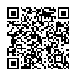 201800000001683364АС  " Є-ЗВІТНІСТЬ "АС  " Є-ЗВІТНІСТЬ "АС  " Є-ЗВІТНІСТЬ "ст. 1 з 4ст. 1 з 4ст. 1 з 4ст. 1 з 4ст. 1 з 4ст. 1 з 4ст. 1 з 41233455677889910111112121313у тому числі:Поточні  видатки20003030-----------------Оплата праці і нарахування на заробітну плату21004040-----------------Оплата праці21105050-----------------Заробітна плата21116060-----------------Грошове  забезпечення військовослужбовців21127070-----------------Нарахування на  оплату праці21208080-----------------Використання товарів і послуг22009090-----------------Предмети, матеріали, обладнання та інвентар2210100100-----------------Медикаменти та перев’язувальні матеріали2220110110-----------------Продукти харчування2230120120-----------------Оплата послуг (крім комунальних)2240130130-----------------Видатки на відрядження2250140140-----------------Видатки та заходи спеціального призначення2260150150-----------------Оплата комунальних послуг та енергоносіїв2270160160-----------------Оплата теплопостачання2271170170-----------------Оплата водопостачання  та водовідведення2272180180-----------------Оплата електроенергії2273190190-----------------Оплата природного газу2274200200-----------------Оплата інших енергоносіїв2275210210-----------------Оплата енергосервісу2276220220-----------------Дослідження і розробки, окремі заходи по реалізації державних (регіональних) програм2280230230-----------------Дослідження і розробки, окремі заходи розвитку по реалізації державних (регіональних) програм2281240240-----------------Окремі заходи по реалізації державних (регіональних) програм, не віднесені до заходів розвитку2282250250-----------------Обслуговування боргових зобов’язань2400260260-----------------Обслуговування внутрішніх боргових зобов’язань2410270270-----------------Обслуговування зовнішніх боргових зобов’язань2420280280-----------------Поточні трансферти2600290290-----------------Субсидії та поточні трансферти підприємствам (установам, організаціям)2610300300-----------------Поточні трансферти органам державного управління інших рівнів2620310310-----------------201800000001683364АС  " Є-ЗВІТНІСТЬ "АС  " Є-ЗВІТНІСТЬ "АС  " Є-ЗВІТНІСТЬ "ст. 2 з 4ст. 2 з 4ст. 2 з 4ст. 2 з 4ст. 2 з 41233455677889910111112121313Поточні трансферти  урядам іноземних держав та міжнародним організаціям2630320320-----------------Соціальне забезпечення2700330330-----------------Виплата пенсій і допомоги2710340340-----------------Стипендії2720350350-----------------Інші виплати населенню2730360360-----------------Інші поточні видатки2800370370-----------------Капітальні видатки3000380380-----------------Придбання основного капіталу3100390390-----------------Придбання обладнання і предметів довгострокового користування3110400400-----------------Капітальне будівництво (придбання)3120410410-----------------Капітальне будівництво (придбання) житла3121420420-----------------Капітальне  будівництво (придбання) інших об’єктів3122430430-----------------Капітальний ремонт3130440440-----------------Капітальний ремонт житлового фонду (приміщень)3131450450-----------------Капітальний ремонт інших об’єктів3132460460-----------------Реконструкція  та  реставрація3140470470-----------------Реконструкція житлового фонду (приміщень)3141480480-----------------Реконструкція та реставрація інших об’єктів3142490490-----------------Реставрація пам’яток культури, історії та архітектури3143500500-----------------Створення державних запасів і резервів3150510510-----------------Придбання землі  та нематеріальних активів3160520520-----------------Капітальні трансферти3200530530-----------------Капітальні трансферти підприємствам (установам, організаціям)3210540540-----------------Капітальні трансферти органам державного управління інших рівнів3220550550-----------------Капітальні трансферти  урядам іноземних держав та міжнародним організаціям3230560560-----------------Капітальні трансферти населенню3240570570-----------------201800000001683364АС  " Є-ЗВІТНІСТЬ "АС  " Є-ЗВІТНІСТЬ "АС  " Є-ЗВІТНІСТЬ "ст. 3 з 4ст. 3 з 4ст. 3 з 4ст. 3 з 4ст. 3 з 412334455677889910111112121313РазомX580580------------------1 У місячній бюджетній звітності рядки з 390 по 570 не заповнюються.КерівникКерівникКерівникКерівникТолпигіна НМТолпигіна НМТолпигіна НМТолпигіна НМТолпигіна НМГоловний бухгалтерГоловний бухгалтерГоловний бухгалтерГоловний бухгалтерМастило НСМастило НСМастило НСМастило НСМастило НС" 05 " липня 2018р." 05 " липня 2018р." 05 " липня 2018р." 05 " липня 2018р." 05 " липня 2018р." 05 " липня 2018р.201800000001683364АС  " Є-ЗВІТНІСТЬ "АС  " Є-ЗВІТНІСТЬ "АС  " Є-ЗВІТНІСТЬ "АС  " Є-ЗВІТНІСТЬ "ст. 4 з 4ст. 4 з 4ст. 4 з 4ст. 4 з 4ст. 4 з 4